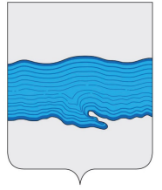 Совет Плёсского городского поселенияПриволжского муниципального районаИвановской области  РЕШЕНИЕ  г. Плёсот «25» ноября 2019 г                                                                                                     № 50О внесении изменений в решение  Совета Плёсского городского поселения от 18.07.2017 года № 27 «Об утверждении Положения о системе оплаты труда муниципальных служащих Плёсского городского поселения»         В соответствии со статьями 130,134 Трудового кодекса Российской Федерации, Федеральными законами от 06.10.2003 № 131-ФЗ "Об общих принципах организации местного самоуправления в Российской Федерации", от 02.03.2007 № 25-ФЗ «О муниципальной службе в Российской Федерации», Уставом Плёсского городского поселения, в целях материального обеспечения и стимулирования профессиональной служебной деятельности муниципальных служащих, обеспечения уровня реального содержания заработной платы, в связи с ростом потребительских цен на товары и услуги, Совет Плёсского городского поселения РЕШИЛ:          1. Внести в решение Совета Плёсского городского поселения от 18.07.2017 г. №27 «Об утверждении Положения о системе оплаты труда муниципальных служащих Плёсского городского поселения» следующие изменения:1.1   Приложение № 1 к Положению О системе оплаты труда муниципальных служащих Плёсского городского поселения изложить в новой редакции  (прилагается);1.2 Установить, что при повышении должностных окладов, указанные оклады подлежат округлению до целого рубля в сторону увеличения.          2. Данное решение вступает в силу с момента опубликования в официальном издании нормативно-правовых актов Совета и администрации Плёсского городского поселения «Вестник Совета и администрации Плёсского городского поселения» и распространяется на правоотношения, возникшие с 01 октября 2019 года.  Председатель Совета   Плёсского городского поселения                                                                        Т.О. Каримов   Врип главы Плёсского городского поселения                                                    Д.А. НатураПриложение № 1 к решению Совета Плёсского городского поселения от 25.11.2019 г № 50О внесении изменений в решение  Совета Плёсского городского поселения от 18.07.2017 года № 27 «Об утверждении Положения о системе оплаты труда муниципальных служащих Плёсского городского поселения»РАЗМЕРЫдолжностных окладов и ежемесячного денежного поощрения муниципальных служащих Плёсского городского поселения№ п/пНаименование должностейразмер должностного оклада, руб.размер ежемесячного денежного поощрения (в должностных окладах)Высшая должностьВысшая должностьВысшая должностьВысшая должность1Первый заместитель главы администрации  70412,62Заместитель главы администрации 66762,3Старшая должностьСтаршая должностьСтаршая должностьСтаршая должность3Главный специалист –Главный бухгалтер65712,24Главный специалист 62581,25Ведущий специалист 54761,2